تمارين الدعم                                             *** قوانين نيوتن***                                           2éme BACتمرين 1تمرين 3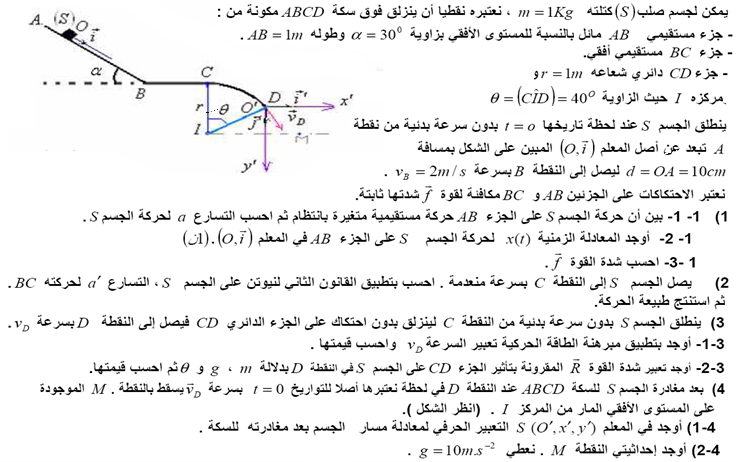 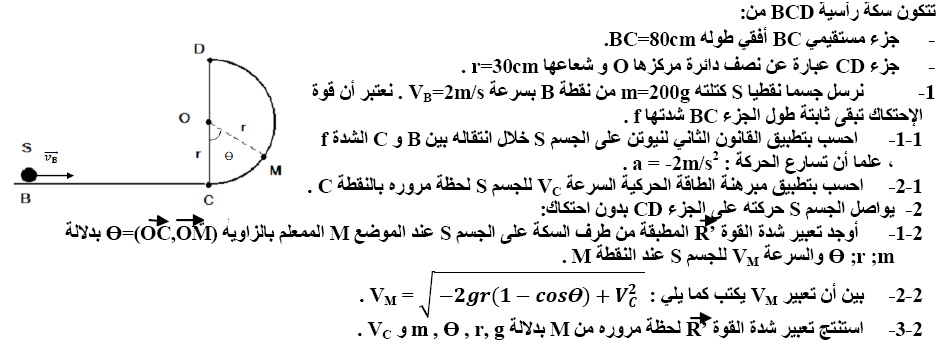 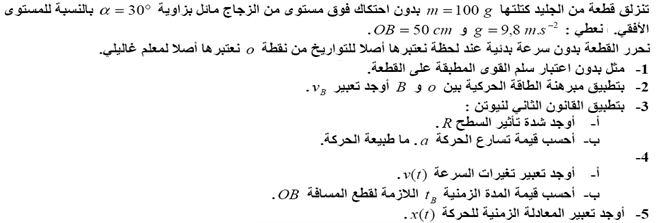 